VirginiaGloucester County, Virginia	3Gloucester County, Virginia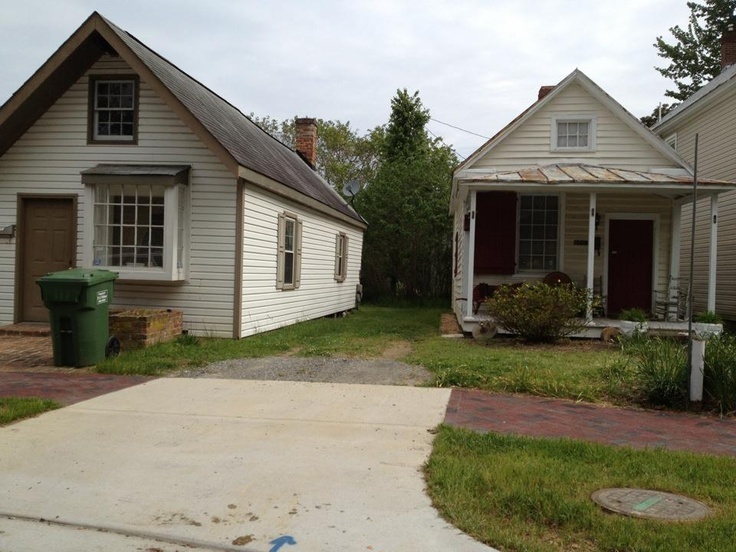 Shotgun houses in the middle of Gloucester County, Virginia...intriguing Pinned by Kelly Bressler, We Shape Our Buildings https://www.pinterest.com/kellyb137/we-shape-our-buildings/ 